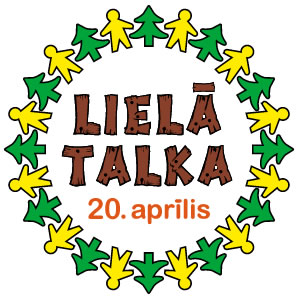 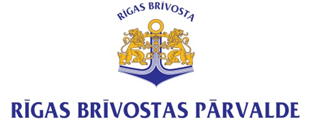 Vita Jaunzeme: Reģistrēto talkošanas vietu skaits varētu saglabāties iepriekšējā gada līmenīKopš pagājušās nedēļas Lielās Talkas mājas lapā darbojas divas interaktīvās kartes. Vienā no tām ir piesārņojuma karte, kurā Latvijas iedzīvotāji ir aicināti atzīmēt piesārņotās vietas, tādējādi kopīgiem spēkiem apzinot piesārņotās vietas dabā, kuras Lielās Talkas laikā, 20.aprīlī, būtu nepieciešams sakopt un kurā ikviens interesents var  organizēt kolektīvu talku. Līdz šim pieteikta jau 91 piesārņota vieta visā Latvijā. Otrā kartē iedzīvotāji aicināti reģistrēt savu talkošanas vietu un, saņemot apstiprinājumu no pašvaldības koordinatora, kļūt par Talkas atbildīgo. Šajā vietā vēlāk talkot varēs ikviens interesents. Nedēļas laikā, kopš karte ir sākusi darbību, ir reģistrētas  jau 85 talkošanas vietas visā Latvijā, un visaktīvākā reģistrācija noris Pierīgas novados. Vita Jaunzeme, Lielās Talkas darba grupas vadītāja: „Lai apzinātu kopējo talkotāju skaitu, mēs aicinām visus Lielās Talkas dalībniekus pieteikt savu talkošanas vietu, neatkarīgi no tā, kāda aktivitāte ir plānota. Taču obligāta prasība ir Lielās Talkas koordinatoriem pieteikt tās vietas, kur plānota atkritumu izvešana, jo tikai turp dosies un bez maksas savāks Lielās Talkas laikā savāktos atkritumu maisus, kas šogad būs sarkanā krāsā. Lielākā daļa talkas vietu katru gadu tiek pieteiktas pēdējā nedēļā un paredzu, ka šogad to skaits varētu saglabāties iepriekšējā gada līmenī – ap 1300 talkošanas vietām visā Latvijā.”Lielās Talkas organizatori aicina gan pašvaldību koordinatorus, gan talkotājus sūtīt informāciju talkas mājas lapas sadaļai „Dienasgrāmata”, kurā ar video, foto palīdzību iedzīvotāji stāstītu par plānotajiem labiekārtošanas un sakopšanas darbiem pirms Lielās Talkas un tās laikā. Informāciju sūtīt uz talkas@talkas.lv ar norādi Dienasgrāmatai. Talkot aicina Lielās Talkas uzticīgais draugs Rīgas Brīvostas pārvalde.Talku atbalsta arī VARAM, RIMI, DHL Latvija, LASUA, L&T, Pēdas LV, Latvijas Pašvaldību savienība, Latvijas valsts prezidenta kanceleja, Kur tu esi, Latvijas ainavu arhitektūras biedrība, Dabas aizsardzības pārvalde, Jauno arhitektu kustība, Tīriem mežiem, Latvijas Valsts meži, Latvijas vides aizsardzības fonda administrācija, Rīga 2014, Tēja SAGAInformatīvie atbalstītāji: LNT, Latvijas Radio 2, JCDecaux, Apollo.lv, 1188, Latvijas Avīze, Rīgas Vilņi, LETA.Tiekamies Lielajā Talkā! 
Anna BlauaLielās talkas mediju koordinatore
Baltijas komunikāciju centrs
Tālrunis: 67286018 
Mob. tālr.: +371 26433144E-pasts: prese@talkas.lv
www.talkas.lv